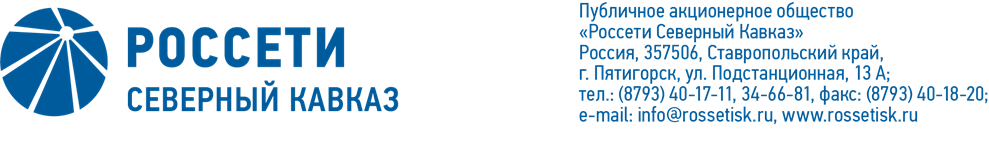 ПРОТОКОЛ № 150заседания Комитета по аудиту Совета директоровПАО «Россети Северный Кавказ»Место подведения итогов голосования: Ставропольский край, г. Пятигорск,                         ул. Подстанционная, д.13а, ПАО «Россети Северный Кавказ».Дата проведения: 05 апреля 2022 г.Форма проведения: опросным путем (заочное голосование).Дата составления протокола: 05 апреля 2022 г.Всего членов Комитета по аудиту Совета директоров ПАО «Россети Северный Кавказ» – 3 человека.В заочном голосовании приняли участие:Гончаров Юрий Владимирович,	Капитонов Владислав Альбертович,Сасин Николай Иванович.		Кворум имеется. ПОВЕСТКА ДНЯ:О рассмотрении Информации менеджмента Общества о выполнении планов корректирующих мероприятий по устранению недостатков, выявленных Ревизионной комиссией Общества, внутренним аудитом Общества, внешними органами контроля (надзора), о реализации мер, принятых по фактам информирования о потенциальных случаях недобросовестных действий работников, а также результатам проведенных расследований по итогам 2021 года. ИТОГИ ГОЛОСОВАНИЯ И РЕШЕНИЯ, ПРИНЯТЫЕ ПО ВОПРОСУ ПОВЕСТКИ ДНЯ:Вопрос № 1:	О рассмотрении Информации менеджмента Общества о выполнении планов корректирующих мероприятий по устранению недостатков, выявленных Ревизионной комиссией Общества, внутренним аудитом Общества, внешними органами контроля (надзора), о реализации мер, принятых по фактам информирования о потенциальных случаях недобросовестных действий работников, а также результатам проведенных расследований по итогам 2021 года.Решение:Принять к сведению информацию менеджмента ПАО «Россети Северный Кавказ» о выполнении планов корректирующих мероприятий по устранению недостатков, выявленных Ревизионной комиссией ПАО «Россети Северный Кавказ», внутренним аудитом ПАО «Россети Северный Кавказ», внешними органами контроля (надзора), о реализации мер, принятых по фактам информирования о потенциальных случаях недобросовестных действий работников, а также результатам проведенных расследований 2021 года, в соответствии с приложением 1 к настоящему решению.Голосовали «ЗА»: Гончаров Ю.В., Капитонов В.А., Сасин Н.И.«ПРОТИВ»: нет. «ВОЗДЕРЖАЛСЯ»: нет.Решение принято единогласно.Приложение:Информация менеджмента ПАО «Россети Северный Кавказ» о выполнении планов корректирующих мероприятий по устранению недостатков, выявленных Ревизионной комиссией ПАО «Россети Северный Кавказ», внутренним аудитом ПАО «Россети Северный Кавказ», внешними органами контроля (надзора), о реализации мер, принятых по фактам информирования о потенциальных случаях недобросовестных действий работников, а также результатам проведенных расследований 2021 года.Приложение:2.Опросные листы членов Комитета по аудиту Совета директоров ПАО «Россети Северный Кавказ», принявших участие в голосовании.Председатель Комитета 	Председатель Комитета 	 Ю.В. ГончаровСекретарь Комитета                                                     Н.В. Толмачева  Н.В. Толмачева